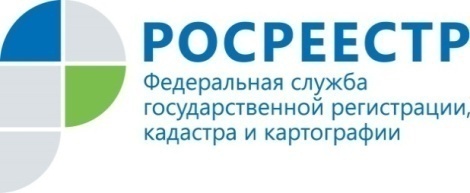 НовостьРосреестр Татарстана: важные изменения при долевом строительстве с использованием средств маткапиталаВ случае закрытия счета эскроу при расторжении договора участия в долевом строительстве средства маткапитала должны быть возвращены в Пенсионный фонд в течение 5 банковских дней. Вступило в силу Постановление Правительства РФ, которым установлено, что в случае прекращения договора счета эскроу при расторжении договора участия в долевом строительстве средства маткапитала должны быть возвращены в ПФР (его территориальный орган) на счет, с которого они были перечислены, в течение 5 банковских дней.Сведения о возвращенных средствах ПФР вносит в информацию о получателе маткапитала, содержащуюся в федеральном регистре лиц, имеющих право на  дополнительные меры господдержки. Также напоминаем, что в июле этого года были внесены поправки в Федеральный закон об участии в долевом строительстве. Одно из нововведений также касается средств маткапитала, которые были использованы для оплаты договора долевого участия или кредитного договора. Как пояснила эксперт Управления Росреестра по Республике Татарстан Альбина Магсумова, если для оплаты расторгнутого договора участия в долевом строительстве (ДДУ) или кредитного договора, заключенного  для расчетов по такому ДДУ, были использованы средства материнского капитала, уполномоченный банк на основании заявления дольщика направляет в Пенсионный фонд соответствующий запрос и возвращает денежные средства в Пенсионный фонд. Кроме того, если застройщик обанкротился и многоквартирный дом перешел в разряд проблемных, то средства маткапитала также должны быть возвращены. В данном случае –  Фондом защиты прав дольщиков. Таким образом, внесенные изменения позволят использовать  возвращенные средства без необходимости обращения граждан в судебные органы.СправочноПостановление Правительства РФ от 19 октября 2020 г. № 1706 "О внесении изменений в Правила направления средств (части средств) материнского (семейного) капитала на улучшение жилищных условий" Федеральный закон от 13.07.2020 №202-ФЗ "Об участии в долевом строительстве многоквартирных домов и иных объектов недвижимости и о внесении изменений в некоторые законодательные акты Российской Федерации" и отдельные законодательные акты Российской Федерации". Контакты для СМИПресс-служба Росреестра Татарстана+8 843 255 25 10